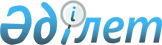 О внесении изменения в постановление акимата Северо-Казахстанской области от 2 мая 2012 года N 129 "Об установлении перечня приоритетных сельсохозяйственных культур и нормативов субсидий на удешевление стоимости горюче-смазочных материалов и других товарно-материалных ценностей, необходимых для проведения весенне-полевых и уборочных работ на 2012 год"Постановление акимата Северо-Казахстанской области от 31 июля 2012 года N 205. Зарегистрировано Департаментом юстиции Северо-Казахстанской области 28 августа 2012 года N 1811

      В соответствии с подпунктом 5) пункта 1 статьи 27 Закона Республики Казахстан от 23 января 2001 года № 148 «О местном государственном управлении и самоуправлении в Республике Казахстан», статьей 21 Закона Республики Казахстан от 24 марта 1998 года № 213 «О нормативных правовых актах», постановлением Правительства Республики Казахстан от 11 мая 2012 года № 604 «О внесении изменения в постановление Правительства Республики Казахстан от 4 марта 2011 года № 221 «Об утверждении Правил субсидирования из местных бюджетов на повышение урожайности и качества продукции растениеводства», акимат Северо-Казахстанской области ПОСТАНОВЛЯЕТ:



      1. Внести в постановление акимата Северо-Казахстанской области «Об установлении перечня приоритетных сельскохозяйственных культур и нормативов субсидий на удешевление стоимости горюче-смазочных материалов и других товарно-материальных ценностей, необходимых для проведения весенне-полевых и уборочных работ на 2012 год» от 2 мая 2012 года № 129 (опубликовано 9 мая 2012 года в газетах № 54 «Солтүстік Қазақстан», № 53 «Северный Казахстан», зарегистрировано в Реестре государственной регистрации нормативных правовых актов за № 1801) следующее изменение:



      приложение 2 к указанному постановлению изложить в новой редакции, согласно приложения к настоящему постановлению.



      2. Контроль за исполнением постановления возложить на курирующего заместителя акима области.



      3. Настоящее постановление вводится в действие по истечении десяти календарных дней после дня его первого официального опубликования.      Аким области                               С. Билялов      «СОГЛАСОВАНО»      Министр сельского хозяйства

      Республики Казахстан                       А. Мамытбеков

Приложение

к постановлению акимата области

от 31 июля 2012 года № 205Приложение 2

к постановлению акимата области

от 2 мая 2012 года № 129 Нормативы субсидий на удешевление стоимости горюче-смазочных материалов и других товарно-материальных ценностей, необходимых для проведения весенне-полевых и уборочных работ на 2012 год
					© 2012. РГП на ПХВ «Институт законодательства и правовой информации Республики Казахстан» Министерства юстиции Республики Казахстан
				№ п/пНаименование приоритетных сельскохозяйственных культурНорматив субсидий на 1 гектар, тенге1Зерновые и зернобобовые (базовая норма субсидий)5502Зерновые и зернобобовые, возделываемые с соблюдением зональных научно-обоснованных агротехнологий7503Масличные3 4004Картофель12 0005Овощные и бахчевые открытого грунта12 0006Овощные и бахчевые, возделываемые с применением систем капельного орошения промышленного образца24 0007Овощи защищенного грунта (на один культурооборот)1 300 000Кормовые:8Многолетние бобовые травы первого, второго и третьего годов жизни8009Прочие многолетние травы первого года сева80010Кукуруза и подсолнечник на силос80011Однолетние травы80012Картофель с применением систем капельного орошения промышленного образца24 000